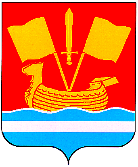 АДМИНИСТРАЦИЯ КИРОВСКОГО МУНИЦИПАЛЬНОГО РАЙОНА ЛЕНИНГРАДСКОЙ ОБЛАСТИП О С Т А Н О В Л Е Н И Еот 5 марта 2024 г. № 339О внесении изменений в постановление администрации Кировского муниципального района Ленинградской области от 18 марта 2016 г. № 503 «Обутверждении Положения о порядке работы комиссии по соблюдениютребований к служебному поведению муниципальных служащих Кировского муниципального районаЛенинградской областии урегулированию конфликта интересовв администрации Кировского муниципального района Ленинградской области и отраслевыхорганахадминистрации Кировского муниципального района Ленинградской области»В соответствии с Указом Президента РФ от 25.01.2024 № 71 «О внесении изменений в некоторые акты Президента Российской Федерации»:1. Внести в постановление администрации Кировского муниципального района Ленинградской области от 18 марта 2016 г. № 503 «Об утверждении Положения о порядке работы комиссии по соблюдению требований к служебному поведению муниципальных служащих Кировского муниципального района Ленинградской области и урегулированию конфликта интересов в администрации Кировского муниципального района Ленинградской области и отраслевых органах администрации Кировского муниципального района Ленинградской области» следующие изменения:1.1. В Положении о порядке работы комиссии по соблюдению требований к служебному поведению муниципальных служащих Кировского муниципального района Ленинградской области и урегулированию конфликта интересов в администрации Кировского муниципального района Ленинградской области и отраслевых органах администрации Кировского муниципального района Ленинградской области, утвержденном постановлением администрации Кировского муниципального района Ленинградской области от 18 марта 2016 г. № 503, (далее – Положение) второй абзац пункта 1.3.изложить в следующей редакции:«- в обеспечении соблюдения муниципальными служащими Кировского муниципального района Ленинградской области, замещающими должности муниципальной службы в администрации Кировского муниципального района Ленинградской области и ее отраслевых органах (далее - муниципальные служащие), ограничений и запретов, требований о предотвращении или об урегулировании конфликта интересов, исполнения обязанностей, установленных Федеральным законом от 25 декабря 2008 г. № 273-ФЗ «О противодействии коррупции», другими федеральными законами в целях противодействия коррупции (далее - требования к служебному поведению и (или) требования об урегулировании конфликта интересов);». 1.2. Дополнить пункт 2.1.Положения подпунктом 2.1.6. следующего содержания:«2.1.6. Уведомление муниципального служащего о возникновении не зависящих от него обстоятельств, препятствующих соблюдению требований к служебному поведению и (или) требований об урегулировании конфликта интересов».1.3. Изложить пункт 2.6. Положения в следующей редакции:«2.6. Уведомления, указанные в абзаце четвертом подпункта 2.1.2. и подпункте 2.1.6. настоящего Положения, рассматриваются отделом кадров администрации, который осуществляет подготовку мотивированных заключений по результатам рассмотрения уведомлений».1.4. В пункте 2.7. Положения слова «абзаце четвертом подпункта 2.1.2. пункта 2.1.» заменить словами«в абзаце четвертом подпункта 2.1.2., подпунктах 2.1.5. и 2.1.6. пункта 2.1.».1.5. В подпункте 2.8.1. пункта 2.8. Положения слова «абзацах втором и четвертом подпункта 2.1.2. и подпункте 2.1.5.пункта 2.1.» заменить словами «абзацах втором и четвертом подпункта 2.1.2.,подпунктах 2.1.5. и 2.1.6. пункта 2.1.».1.6. Подпункт 2.8.3. пункта 2.8. Положения изложить в следующей редакции:«2.8.3. Мотивированный вывод по результатам предварительного рассмотрения обращений и уведомлений, указанных в абзацах втором и четвертом подпункта 2.1.2.,подпунктах 2.1.5. и 2.1.6. пункта 2.1. настоящего Положения, а также рекомендации для принятия одного из решений в соответствии с пунктами 5.3., 5.6., 5.7. и 5.9. настоящего Положения или иного решения».1.7. Пункт 4.3. Положения изложить в следующей редакции:«4.3. Уведомления, указанные в подпунктах 2.1.5. и 2.1.6. пункта 2.1. настоящего Положения, как правило, рассматриваются на очередном (плановом) заседании комиссии».1.8. В пункте 4.6. Положения слова «подпунктом 2.1.2. пункта 2.1.» заменить словами «подпунктами 2.1.2. и 2.1.6. пункта 2.1.».1.9. В подпункте 4.7.1. пункта 4.7. Положения слова «.1.» заменить словами «.1.».1.10. Пункты 5.7.-5.16. Положения считать пунктами 5.8.-5.17. Положения соответственно.1.11. Дополнить Положение пунктом 5.7. следующего содержания:«5.7. По итогам рассмотрения вопроса, указанного в подпункте .1. настоящего Положения, комиссия принимает одно из следующих решений:5.7.1. Признать наличие причинно-следственной связи между возникновением не зависящих от муниципального служащего обстоятельств и невозможностью соблюдения им требований к служебному поведению и (или) требований об урегулировании конфликта интересов.5.7.2.  Признать отсутствие причинно-следственной связи между возникновением не зависящих от муниципального служащего обстоятельств и невозможностью соблюдения им требований к служебному поведению и (или) требований об урегулировании конфликта интересов».1.12. Изложить пункт 5.8. Положения в следующей редакции:«5.8. По итогам рассмотрения вопросов, предусмотренных подпунктами 2.1.1., 2.1.2., 2.1.4., 2.1.5. и 2.1.6. пункта 2.1. настоящего Положения, при наличии к тому оснований, комиссия может принять иное решение, чем это предусмотрено пунктами 5.1. - 5.7. и 5.9. настоящего Положения. Основания и мотивы принятия такого решения должны быть отражены в протоколе заседания комиссии».2. Настоящее постановление вступает в силу после официального опубликования в средстве массовой информации газете «Ладога», подлежит размещению на сайте администрации Кировского муниципального района Ленинградской области в сети «Интернет».Первый заместительглавы администрации                                                             С.А. Ельчанинов